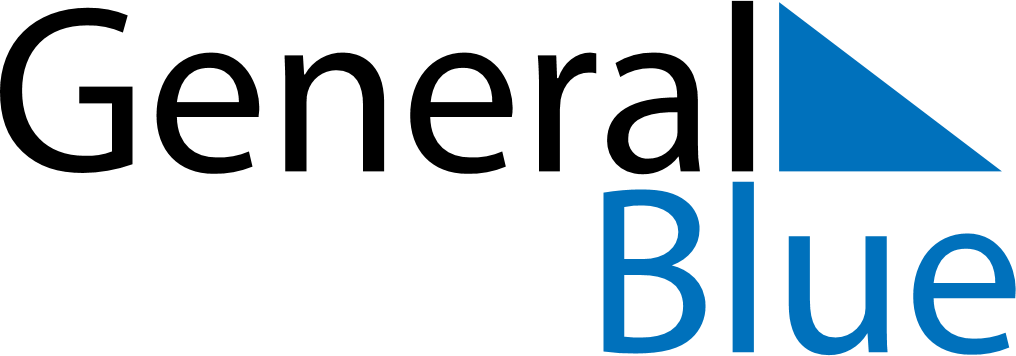 May 2022May 2022May 2022May 2022Saint HelenaSaint HelenaSaint HelenaMondayTuesdayWednesdayThursdayFridaySaturdaySaturdaySunday1234567789101112131414151617181920212122Saint Helena DaySaint Helena Day23242526272828293031